Na osnovu Odluke Stožera civilne zaštite Republike Hrvatske o uvođenju posebne sigurnosne mjere obveznog testiranja dužnosnika, državnih službenika i namještenika, službenika i namještenika u javnim službama, službenika i namještenika u lokalnoj i područnoj (regionalnoj) samoupravi te zaposlenika trgovačkih društava i ustanova (u daljnjem tekstu: Odluka Stožera civilne zaštite) od 12. studenoga 2021. godine (Klasa: 810-06/20-01/7, Urbroj: 511-01-300-21452) i članka 78. Statuta Glazbene škole Josipa Hatzea, ravnateljica GŠ Josipa Hatzea dana 3. prosinca 2021. godine donosiO D L U K Uo imenovanju osoba zaduženih za obavljanje uvida u valjanost EU digitalnih COVID potvrda, odnosno drugih odgovarajućih dokaza ili rezultata testiranja na virus SARS-CoV-2Članak 1.Za obavljanje uvida u valjanost EU digitalnih COVID potvrda, odnosno drugih odgovarajućih dokaza ili rezultata testiranja na virus SARS-CoV-2 zaposlenika GŠ Josipa Hatzea, ovlašćuju se:Vesna Alebić, ravnateljica,Sonja Barać, administratorica,Jelena Jončić, voditeljica računovodstva.Članak 2.Za obavljanje uvida u valjanost EU digitalnih COVID potvrda, odnosno drugih odgovarajućih dokaza ili rezultata testiranja na virus SARS-CoV-2 posjetitelja raznih događanja u organizaciji GŠ Josipa Hatzea (koncerti, natjecanja, produkcije, prosviravanja i sl.) ovlašteni su dežurni nastavnici zaduženi od strane ravnateljice Škole i/ili pročelnika i voditelja odjela.Članak 3.Za obavljanje uvida u valjanost EU digitalnih COVID potvrda, odnosno drugih odgovarajućih dokaza ili rezultata testiranja na virus SARS-CoV-2 osoba koje nisu ni zaposlenici ni učenici Škole, a ulaze u prostorije Škole iz različitih razloga (stranke, roditelji, radnici angažirani na poslovima unutar Škole) ovlaštene su i zadužene ovom Odlukom dežurne spremačice i/ili domar GŠ Josipa Hatzea.Članak 4.Ova Odluka stupa na snagu danom donošenja, a provodi se od 6. prosinca 2021. godine.Klasa: 602-01/21-03/0029                                                                                                 GŠ Josipa HatzeaUrbroj: 2181-73-01-21-16                                                                                                  Ravnateljica:U Splitu, 3. prosinca 2021. g.                                                                                                                                          ____________________                                                                                                                                                Vesna Alebić, prof.Ova Odluka će se objaviti:na svim oglasnim pločama Školena web-stranici Škole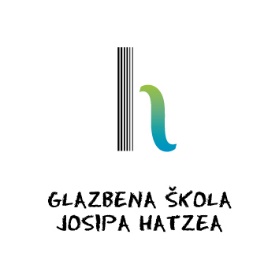 Glazbena škola Josipa Hatzea Split ~ Trg Hrvatske bratske zajednice 3 ~  SplitOIB: 89701365702 ~  MB: 3426432 ~  IBAN /žiro račun HR5924070001100581943e-mail:  glazbena.hatze@gmail.com  ~  tel: 021/480-049, fax: 021/ 480-080